Unit 9 Expanded OutlineABNORMAL: Definition – deviation from the norm. pp 453, 454     Distinction between Gifted (also deviation from the norm) and psychological disorders. FLASH: Van Gogh Subjective discomfortDysfunction: in relationships, school/work, everyday lifeNumber and frequency of “abnormal” behaviors and mental processes     NO PHYSICAL TEST(S) FOR ANY PSYCHOLOGICAL DISORDERSNormal to abnormal is a continuum, AND, some symptoms occur in a number of diagnoses, E.G., delusions occur in schizophrenia and in bi-polar disorder; hyperactivity occurs in ADHD and in bi-polar disorder, making diagnosis difficult at times.     PerspectivesPossessedPsychoanalysis. P. 456Childhood fixation. Unresolved conflict between id and superegoWeak or shattered egoBehaviorismAbnormal Behavior is learned and can be unlearnedDevelop a phobia in Little AlbertHumanism. Blocked path to self actualizationCognitive Psychology. Faulty thinking, irrational beliefs.Biology/Medical perspectiveGeneticsBrain. Abnormal structure and/or function > by genetics, disease, injurye.g. schizophrenia and excess dopamine         7.    Socio-cultural. Role of family, society, culture, sub culture. Note that Jerry was a police officer                 1) definition of abnormal may differ from culture to culture                 2) seeking help shameful in some culture                 3) culture shock                 4) Socioeconomic status                       1) affluent hide psychological disorders                       2) affluent seek help sooner                 5) Different percentages. SEE p. 483.          8.  Predispositional Model          9. Bio-Psycho-Social Model. Genetic predisposition, personality and social expectations.                    e.g. Man with dependent personality (overindulged at the oral stage?) plus social expectation for independence plus genetic predisposition toward depression will lead to depression in this man          10. EclecticDSMPrevalence: 1 in 2 over lifetime. 30% at any given time. DISORDERS     Schizophrenia          Thinking: delusions          Feeling; flat, inappropriate          Sensation and Perception: hallucinatios          Behavior: difficulty functioning       Perspectives          Psychoanalysis - Shattered ego          Behaviorism – Reinforced for inappropriate behavior and punished for appropriate behavior. EXAMPLES?          Humanism – Blocked path          Cognitive – delusions          Biology – Genetics. Family study, p 477                            Dopamine                            Brain structure. Frontal lobes?                            Prenatal Virus          Sociocultural                           Family Interaction. READ p.478                           Homelessness     Mood Disorders 470-474          Depression: feelings of helplessness and hopelessness; pessimistic thinking; change in eating, sleeping, sex          Bipolar Disorder: two phases – depressed and manic                  Manic phase: hyperactive, flight of ideas, feelings of omnipotence            Perspectives.               LOSS               Psychoanalysis.  473               Behaviorism.                Cognitive                             Biology               Evolutionary Psychology.  473               Why more women than men?                    Recent research: Men may express depression through aggressive behavior.          Anxiety Disorders 463-470FREE FLOATING ANXIETY – the same feelings and thoughts you might have before a major exam or a major performance (sports, music, theater), but the person has nothing consciously to those feelings to.                 Phobia: intense fear of person, place, animal, situation                OCD: obsessive-compulsive disorder           Somatoform DisordersHypochondriasis. A special case of? (above)Thinking that one has something physically wrong and going from doctor to doctor to doctorConversion Disorder. La Belle Indifference – a physical symptom with no known physical cause           Dissociative DisordersAmnesia. Forgetting one’s personal pastIdentity. 470 multiple personality          Personality Disorders. Definition personality? P. 384               Antisocial Personality Disorder   sociopath                 Borderline.                Narcissistic. More common in women            Childhood DisordersBullying. READ p. 470DepressionADHDAutismAdditional Categories: Addiction now in DSM, Eating Disorders, Sexual DisordersUNIT 9 EXERCISES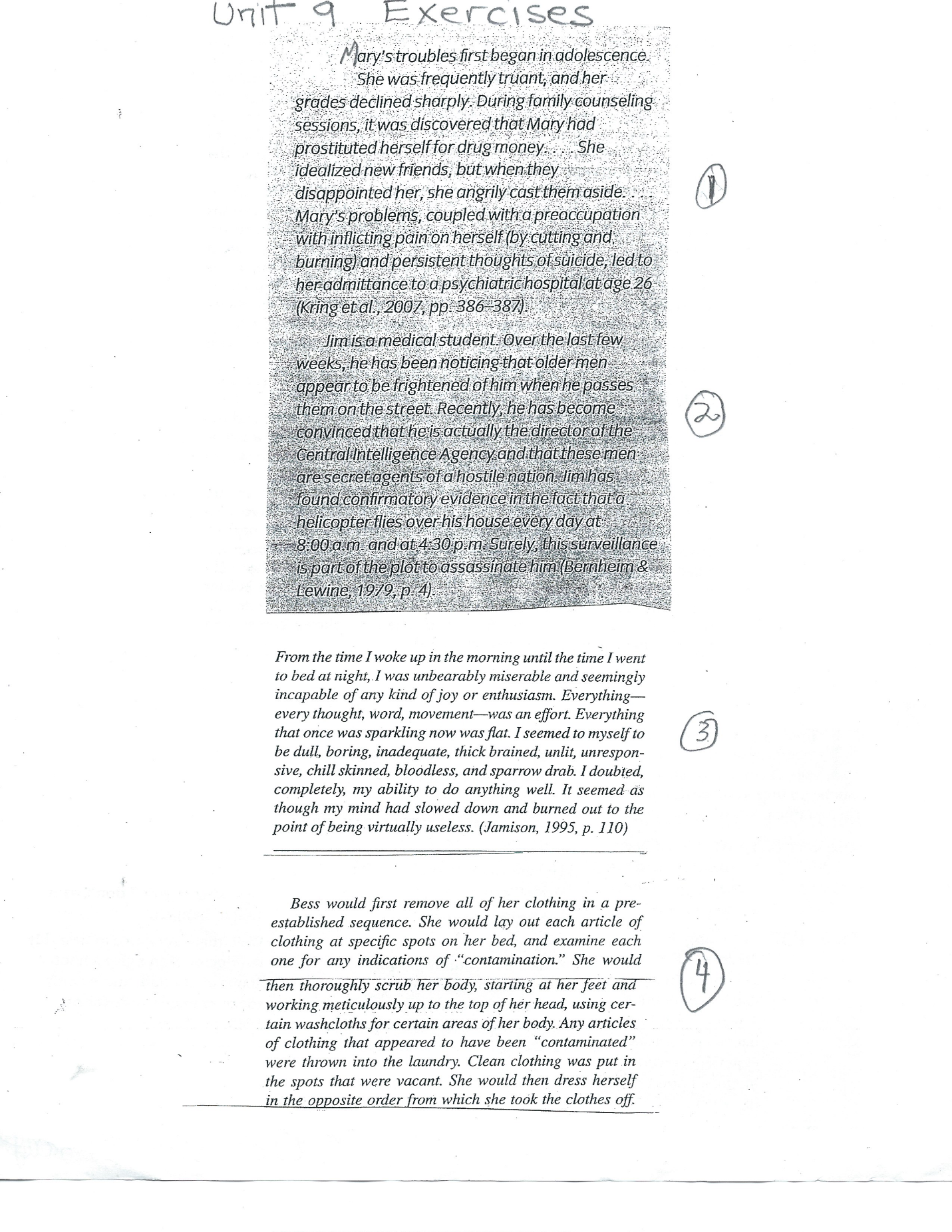 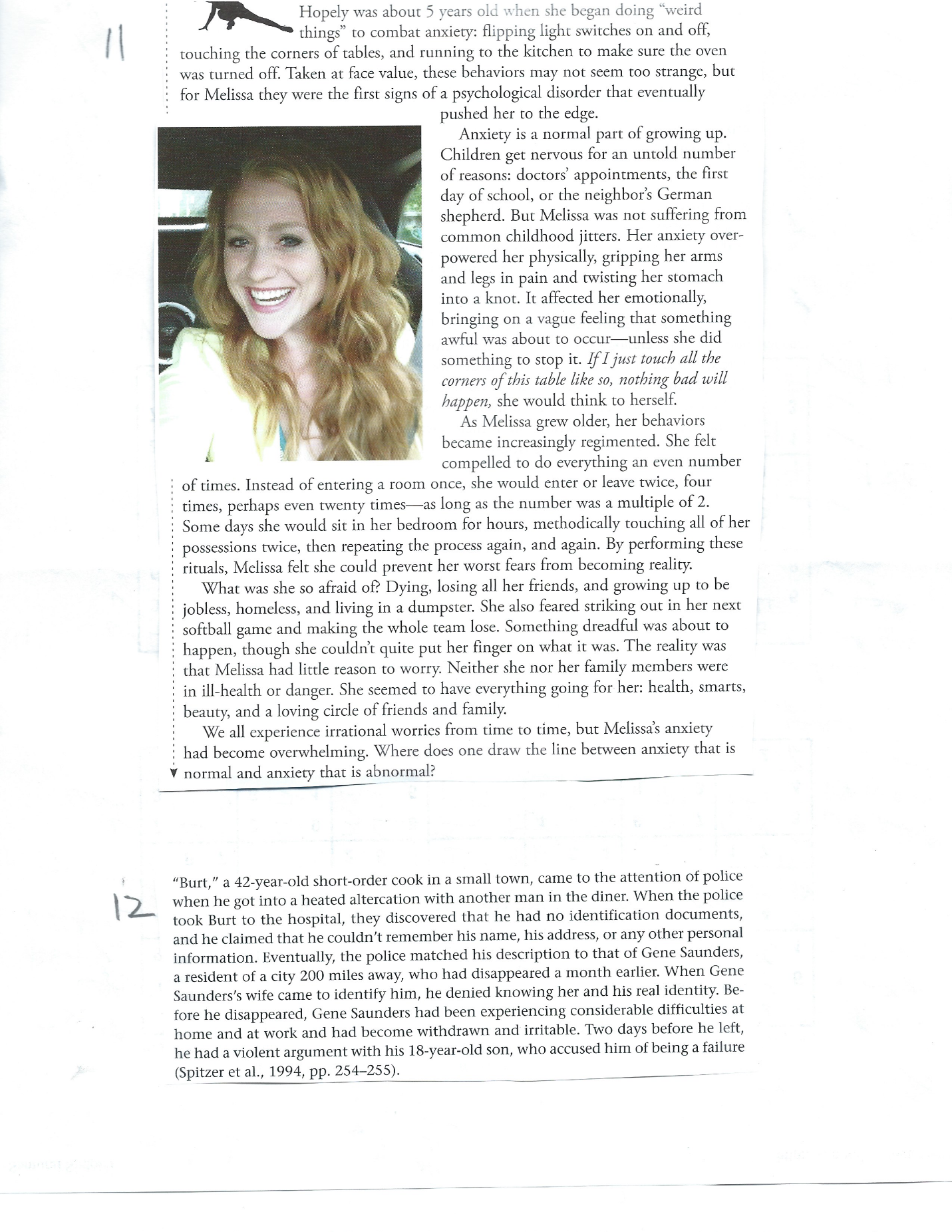 